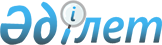 Об установлении квоты рабочих мест для трудоустройства инвалидов
					
			Утративший силу
			
			
		
					Постановление акимата города Балхаша Карагандинской области от 29 октября 2010 года N 36/01. Зарегистрировано Управлением юстиции города Балхаша Карагандинской области 22 ноября 2010 года N 8-4-201. Утратило силу постановлением акимата города Балхаша Карагандинской области от 12 мая 2016 года N 18/02      Сноска. Утратило силу постановлением акимата города Балхаша Карагандинской области от 12.05.2016 N 18/02.

      В соответствии с Законами Республики Казахстан "О социальной защите инвалидов в Республике Казахстан" от 13 апреля 2005 года, "О занятости населения" от 23 января 2001 года и руководствуясь Законом Республики Казахстан "О местном государственном управлении и самоуправлении в Республике Казахстан" от 23 января 2001 года, акимат города Балхаша ПОСТАНОВЛЯЕТ:

      1. Установить квоту рабочих мест для трудоустройства инвалидов в размере трех процентов от общей численности рабочих мест на предприятиях, учреждениях и организациях всех форм собственности города Балхаша.

      Сноска. Пункт 1 в редакции постановления акимата города Балхаша Карагандинской области от 19.01.2012 N 02/04 (вводится в действие со дня его официального опубликования).

      2. Государственному учреждению "Отдел занятости и социальных программ города Балхаша" обеспечить направление инвалидов для трудоустроиства на рабочие места в соответствии с квотой.

      3. Контроль за исполнением настоящего постановления возложить на заместителя акима города Балхаша Тукбаеву Людмилу Мурзахметовну.

      4. Настоящее постановление вводится в действие по истечении десяти календарных дней после дня его первого официального опубликования.


					© 2012. РГП на ПХВ «Институт законодательства и правовой информации Республики Казахстан» Министерства юстиции Республики Казахстан
				Аким города Балхаша

К. Тейлянов

